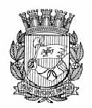 Publicado no D.O.C. São Paulo, 209, Ano 60, Quinta-feira.12 de Novembro de 2015Secretarias, Pág. 03DESENVOLVIMENTO,TRABALHOE EMPREENDEDORISMOGABINETE DO SECRETÁRIOSISTEMA MUNICIPAL DE PROCESSOS - SIMPROCDESPACHOS: LISTA 2015-2-203SUPERVISAO GERAL DE ABASTECIMENTOENDERECO: .PROCESSOS DA UNIDADE SDTE/ABAST/FEIRA/SUP2005-0.131.125-0 JOSE REINALDO MARCELINOINDEFERIDONAO AUTORIZADA A SOLICITACAO INICIAL TENDO EM VISTAA VIA NAO OFERECER ESTRUTURA PARA O ACOLHIMENTODA FEIRA.2015-0.223.117-0 LUZIA TOKIE MIYASHIRO NISHIDA-MEDEFERIDOAUTORIZADA A INCLUSAO DO PREPOSTO LUCIANOKIYOSHI NISHIDA, NA MATRICULA 010.334-03-3, NOS TERMOSDO ART.24, INCISO VI, DO DECRETO 48.172/07, SATISFEITAS ASDEMAIS EXIGENCIAS LEGAIS2015-0.268.001-3 MARCIO HIDEKI GUSHIKENDEFERIDOAUTORIZADA A INCLUSAO DO PREPOSTO WILSON HITOSHIGUSHIKEN, NA MATRICULA 007.861-03-6, NOS TERMOS DOART.24, INCISO VI, DO DECRETO 48.172/07, SATISFEITAS ASDEMAIS EXIGENCIAS LEGAIS2015-0.274.266-3 CLEITON APARECIDO BALLANDEFERIDOAUTORIZADA A SOLICITACAO INICIAL PARA REATIVACAODA MATRICULA 025.505-01-7, COM PERDA DA ANTIGUIDADE2015-0.293.420-1 MARIA ANGELA DE AQUINODEFERIDOAUTORIZADA A EXCLUSAO DO PREPOSTO JOSE HIGINOFAGUNDES, NA MATRICULA 020.120-01-0, FACE A SOLICITACAODO TITULAR2015-0.294.961-6 ELISSANDRO RAMOS DE SOUZASANTOSINDEFERIDONAO AUTORIZADA A SOLICITACAO INICIAL COM BASE NOART. 12, DO DECRETO 48.172/07.2015-0.295.084-3 SINDY DANIELE DE LIMADEFERIDOAUTORIZADA A BAIXA TOTAL DA MATRICULA 020.248-01-6, A PARTIR DE 05.11.2015, COM FUNDAMENTO NO ART. 25,INCISO II, DO DECRETO 48.172/07, RESSALVADA A COBRANCADE EVENTUAIS DEBITOS EXISTENTES.COORDENADORIA DE SEGURANÇA ALIMENTARE NUTRICIONALPORTARIA Nº 027/SDTE/COSAN/2015A SECRETARIA MUNICIPAL DO DESENVOLVIMENTO, TRABALHOE EMPREENDEDORISMO, por intermédio da Coordenadoriade Segurança Alimentar e Nutricional, no uso dasatribuições que lhe são proferidas por lei, em especial a que lheé determinada pelo art. 27 inciso I, do Decreto 48.172, de 06 demarço de 2007, que dispõe sobre o funcionamento das feiraslivres no Munício de São Paulo;CONSIDERANDO a realização do 44º Grande Prêmio Brasilde Fórmula 1, no dia 15 de novembro do ano em curso;CONSIDERANDO, ainda, a solicitação da Companhia deEngenharia de Tráfego – CET;RESOLVE:Art. 1º - Suspender, em caráter excepcional, no dia15/11/2015 o funcionamento da feira livre “Cidade Dutra”,registro nº 1080-4, que se realiza na Rua Nossa Senhora doOuteiro, região administrativa da Cidade Dutra, em razão do44º Grande Prêmio Brasil de Fórmula 1;Art. 2º - Esta portaria entra em vigor na data da sua publicação,revogadas as disposições em contrário.FUNDAÇÃO PAULISTANA DE EDUCAÇÃOE TECNOLOGIADO PROCESSO N° 2010-0.145.640-4INTERESSADO: FUNDAÇÃO PAULISTA DE EDUCAÇÃO,TECNOLOCIA E CULTURA.ASSUNTO: Reti-Ratificação de despacho publicado em10/06/2015, página 04.I – No uso das atribuições que me foram conferidas por leie demais elementos do presente, em especial a manifestação daAssessoria Técnico-Jurídica desta Fundação às fls. 1301 à 1304e 1310 e nota de reserva n. 101/2015 às fls. 1309, as quaisadoto como razão de decidir,RETI-RATIFICO o despacho de fls.1280-verso e 1281, publicado no DOC de 10 de junho de 2015,página 04, nos seguintes termos:ONDE SE LÊ: “(...) a despesa total estimada com a prorrogaçãoé de R$ 432.669,36 (quatrocentos e trinta e dois mil,seiscentos e sessenta e nove reais e trinta e seis centavos),sendo R$ 411.600,00 (quatrocentos e onze mil e seiscentos reais)para as despesas com o principal e de R$ 21.069,36 (vintee um mil e sessenta e nove reais e trinta e seis centavos) paradespesas para o reajuste.Foi efetuada reserva orçamentária para este exercíciono valor de R$ 246.381,36 (duzentos e quarenta e seis mil,trezentos e oitenta e um reais e dezesseis centavos), onde R$234.383,33 (duzentos e trinta e quatro mil, trezentos e oitentae três reais e trinta e três centavos) é destinado para o atendimentode despesas com o principal e R$ 11.997,83 (onze mil,novecentos e noventa e sete reais e oitenta e três centavos)para despesas com o reajuste, onerando a dotação orçamentária80.10.12.363.3019.2881.3390.3900, conforme nota dereserva n. 60 (fl. 1265)”LEIA-SE: “(...) a despesa total estimada com a prorrogaçãoé de R$ 489.809,42 (quatrocentos e oitenta e nove mil,oitocentos e nove reais e quarenta e dois centavos), sendo R$411.600,00 (quatrocentos e onze mil e seiscentos reais) paraas despesas com o principal e de R$ 78.209,42 (setenta e oitomil, duzentos e nove reais e quarenta e dois centavos) paradespesas para o reajuste.Foi efetuada reserva orçamentária para este exercício novalor de R$ 246.381,36 (duzentos e quarenta e seis mil, trezentose oitenta e um reais e dezesseis centavos) mais complementono valor de R$ 32.518,81 (trinta e dois mil, quinhentose dezoito reais e oitenta e um centavos), onde R$ 234.383,33(duzentos e trinta e quatro mil, trezentos e oitenta e três reaise trinta e três centavos) é destinado para o atendimento dedespesas com o principal e R$ 44.535,92 (quarenta e quatromil, quinhentos e trinta e cinco reais e noventa e dois centavos)para despesas com o reajuste, onerando a dotação orçamentária80.10.12.363.3019.2881.3390.3900, conforme notas dereserva n.s 60 e 101 (fl. 1265 e 1309)”II – Em consequência, fica autorizada a emissão das notasde empenho e liquidação correspondentes. As despesas para oexercício seguinte deverão onerar dotação própria.DO PROCESSO N° 2015-0.296.039-3INTERESSADO: ABRAHÃO BALDINO.ASSUNTO: Penalidade de suspensão no trabalho.Pedido de reconsideração do ato administrativo. Deverde resposta da Administração Pública quando provocada.Legalidade do ato. Indeferimento do pedido. Manuntençãoda suspensão.I – No uso das atribuições que me foram conferidas por leie demais elementos do presente, em especial a manifestaçãoda Assessoria Técnico-Jurídica desta Fundação às fls. 29 a 33.,a qual adoto como razão de decidir,INDEFIRO o pedido dointeressado, posto que o ato administrativo atende à legislaçãovigente e MANTENHO a penalidade aplicada.II – De acordo com a lei 14.141/2006, o prazo para oferecimentode recurso é de 15 (quinze) dias, a contar da data depublicação do presente despacho no Diário Oficial da Cidade.DO PROCESSO N° 2015-0.270.321-8INTERESSADO: FUNDAÇÃO PAULISTANA DE EDUCAÇÃO,TECNOLOGIA E CULTURAASSUNTO: Contratação de empresa especializadana prestação de serviços de manutenção predial e jardinagempara o Centro de Formação Cultural CidadeTiradentes. Pregão eletrônico n.º 002/FUNDATEC/2015.Homologação de resultado.I- À vista dos elementos constantes do presente, no usodas atribuições a mim conferidas por lei, e com fulcro nasLeis Federais nº 8.666/1993 e 10.520/2002, na Lei Municipalnº 13.278/2002, nos Decretos Municipais nº 44.279/2003 e46.662/2005 e manifestação da Assessoria Técnico-Jurídicadesta fundação às fls. 366 à 368, a qual adoto como razão dedecidir,HOMOLOGO o resultado do certame –Pregão Eletrôniconº 002/FUNDATEC/2015, que tem por objeto a prestaçãode serviços de manutenção predial e jardinagem para o Centrode Formação Cultural Cidade Tiradentes, conforme as especificaçõesconstantes do Memorial Descritivo, que integrou oEdital de Licitação como Anexo I, segundo o critério de menorpreço mensal, conforme Ata de Realização do Pregão Eletrônicoàs fl. 219 à 236, no qual o pregoeiro ADJUDICOU, a sociedadeempresária PLENA TERCEIRAÇÃO DE SERVIÇOS EIRELI, CNPJNº 71.655.120/0001-75, pelo período de 12 (doze) meses, novalor mensal de R$ 43.600,00 (quarenta e três mil e seiscentosreais), perfazendo o valor total de R$ 523.200,00 (quinhentos evinte e três mil e duzentos reais), que deverá onerar a dotaçãoorçamentária nº 80.10.12.363.3019.2.881.3.3.90.39.00.00para o presente exercício, onerando dotações próprias para oexercício seguinte.II - Autorizo a emissão das competentes notas de empenho,liquidação e pagamento de acordo com o Decreto Municipalnº 55.839/2015 e demais normas de execução orçamentáriavigentes.III – Ficam designados como fiscal de contrato o servidorGuilherme César, RF n.º 806.158-1 e como suplente o servidorCelso Varella, RF 771.365-7.Edital, Pág.189DESENVOLVIMENTO,TRABALHOE EMPREENDEDORISMOGABINETE DO SECRETÁRIODESPACHO DA SECRETÁRIA ADJUNTA2014–0.314.639-6SDTE – Pregão Eletrônico para Aquisição de Equipamentosde Projeção. I – No exercício da competência que foi atribuídapela Portaria nº 040/2013/SDTE/GAB, à vista das informaçõese documentos contidos no presente, e ainda, as manifestaçõesdo Coordenador de Segurança Alimentar e Nutricional, daSupervisão de Execução Orçamentária e Financeira, da pesquisamercadológica e do parecer exarado pela Assessoria Jurídicadesta Pasta, acolho os fundamentos, AUTORIZO a abertura deprocedimento licitatório, na modalidade PREGÃO ELETRÔNICOnº 007-A/SDTE/2015, tipo Menor Preço Global, com fundamentona Lei Municipal nº 13.278/02, nos Decretos Municipal nº29.431/1990, nº 44.279/03, nº 46.662/05 e nas Leis Federais nº10.520/02, nº 8.666/93 e Lei Complementar n.º 123/06, alteradapela LC nº 147/14, objetivando a aquisição de equipamento deprojeção, conforme as características e demais especificaçõesdescritas no ANEXO I do EDITAL, que trata do Termo de Referênciado objeto e que obrigatoriamente deverá ser observadopelos interessados. II – Ademais, APROVO a minuta de Editalacostada ao Processo Administrativo em epígrafe, observando,ainda, que a despesa onerará a dotação orçamentária: 30.10.08.605.3011.4.301.4.4.90.52.00.00 deste exercício financeiro.Extrato de Edital de LicitaçãoAcha-se aberta na Secretaria Municipal do Desenvolvimento,Trabalho e Empreendedorismo – SDTE da Prefeiturado Município de São Paulo – PMSP a licitação, na modalidadePREGÃO ELETRÔNICO Nº 007-A0/SDTE/2015, Oferta de Compranº 801007801002015OC00040 tipo MENOR PREÇO GLOBAL, aser realizado por intermédio do sistema eletrônico de contrataçõesdenominado “Bolsa Eletrônica de Compras do Governo doEstado de São Paulo”, com fundamento nas Leis Federais: nos10.520/02 e, subsidiariamente a 8.666/93 e suas atualizaçõese Lei Complementar nº 123/06 e suas alterações e Legislaçõesmunicipais: Lei nº 13.278/02, Lei nº 14.094/05, Decreto nº44.279/03 e suas atualizações e do Decreto nº 54.102/2013).Processo Administrativo nº 2014-0.314.639-6 Pregão Eletrôniconº 007-A/SDTE/2015OBJETO: Aquisição de equipamento de projeção, conformedescrições constantes do ANEXO I do EDITAL, que trata do TERMODE REFERÊNCIA do objeto e que obrigatoriamente deveráser observado pelos interessados.Início da Sessão: 26/11/2015 Quinta - Feira 09:30 horas.Endereço: Secretaria Municipal do Desenvolvimento, Trabalhoe Empreendedorismo, Avenida São João, 473 – 5º andar– CENTRO - CEP. 01035-000 – São Paulo SP.O Caderno de Licitação, composto de EDITAL e seus ANEXOS,poderá ser adquirido na Supervisão Geral de Administraçãoe Finanças da Secretaria Municipal do Desenvolvimento,Trabalho e Empreendedorismo, mediante o recolhimento dopreço público, junto à rede bancária credenciada, conformeo disposto no Decreto Municipal nº 55.823/2014, aos cofrespúblicos, por meio de Guia de Arrecadação, até o último dia útilque anteceder a data designada para a abertura do certame ougratuitamente através dos endereços eletrônicos da Prefeiturado Município de São Paulo – PMSP: http://e-negocioscidadesp.prefeitura.sp.gov.br ou pela Bolsa Eletrônica de Compras doGoverno do Estado de São Paulo www.bec.sp.gov.br, mediantea obtenção de senha de acesso ao sistema e credenciamento deseus representantes.